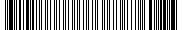 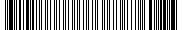 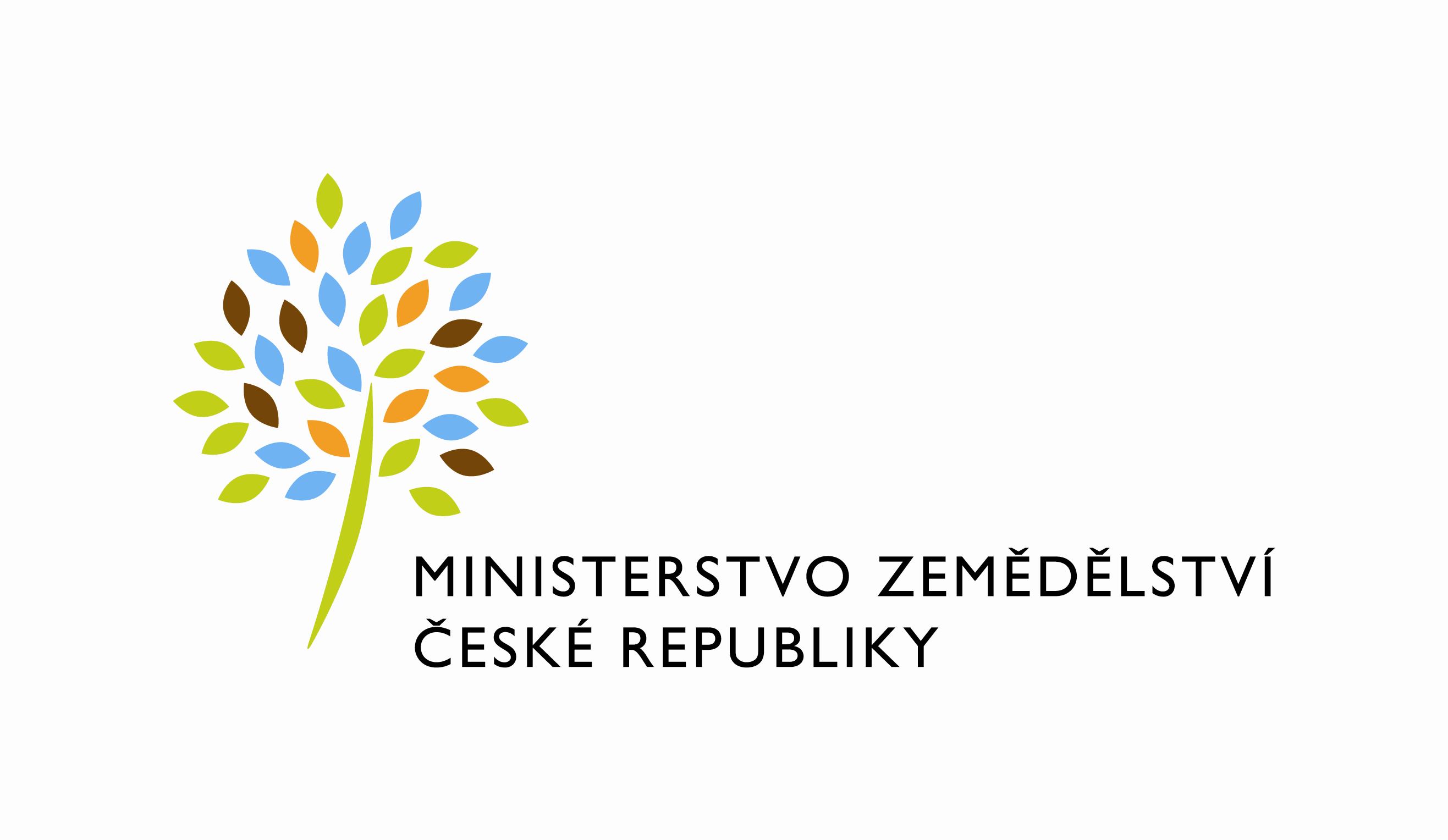  Požadavek na změnu (RfC) – Z33060a – věcné zadáníZákladní informaceStručný popis a odůvodnění požadavkuPopis požadavkuPokračování v realizaci projektu SW Statistika - vytvoření nového software pro sběr a zpracování údajů z ročního statistického šetření Líh (MZe) 1-01 Roční výkaz o výrobě, příjmu a vydání surového lihu kvasného. Odůvodnění požadované změny (změny právních předpisů, přínosy)Povinnost poskytovat statistické údaje upravuje zákon č. 89/1995 Sb., o státní statistické službě. Zabezpečovat statistická šetření je uloženo Ministerstvu zemědělství vyhláškou ČSÚ o Programu statistických zjišťování. S ohledem na měnící se požadavky uživatelů dat, personální změny, změny v právních předpisech, je nutné zajistit současné pořizování, zpracování a sdílení dat větším počtem zpracovatelů. Data budou do databáze ukládána automatickým importem excelových souborů, příp.  ručním (uživatelským) vyplněním odpovídajících formulářů prostřednictvím aplikace. Kromě toho bude umožněno poskytovatelům dat vyplňovat formulář prostřednictvím portálu farmáře.  Rizika nerealizaceZachování současného stavu neumožňuje elektronizaci úřadu, významně snižuje možnost řízení personálních rizik (zastupitelnost zpracovatelů), zvyšuje administrativní zátěž (pracnost i nákladovost) poskytovatelů dat a chybovost při sběru dat i následném zpracování a může způsobit časovou prodlevu ve zveřejnění dat způsobenou opravami a ohrozit tak plnění zpravodajské povinnosti ČR vůči EU.  Podrobný popis požadavkuPředmětem plnění PZ je rozšíření stávajícího SW Statistiky (existující moduly Mléko, Obilí a Konzervy) o nový modul Líh surový. Modul Líh surový bude začleněn do existujícího řešení SW Statistika a to včetně zachování platnosti obecných funkcionalit, grafického layoutu, filtračních a exportních funkcionalit nad vytvořenými seznamy, stavových automatů, aplikace ochrany důvěrnosti dat, atd.Nový modul bude sloužit ke zpracování údajů o zdrojích a užití surovém líhu kvasného v objemových ukazatelích.Požadované funkcionality nového modulu jsou:•	Nový formulář pro vyplnění ročního výkazu o výrobě, příjmu a vydání surového lihu kvasného Líh (MZe) 1-01 •	Implementace nových výpočetních a kontrolních vzorců vázaných na buňky tohoto formuláře •	Implementace nového výstupu •	Migrace starých dat (zadavatelem bude upřesněno za jaké období) ze souborů ve formátu Excel do databáze nového systému•	Doplnění registru subjektů o subjekty modulu Líh surový (včetně kontaktů)•	Rozšíření číselníků (ukazatele, vzorce, MJ apod.)Dopady na IS MZe(V případě předpokládaných či možných dopadů změny na infrastrukturu nebo na bezpečnost je třeba si vyžádat stanovisko relevantních specialistů, tj. provozního, bezpečnostního garanta, příp. architekta.).Na provoz a infrastrukturuBez dopaduNa bezpečnostBez dopaduNa součinnost s dalšími systémyBez dopaduPožadavky na součinnost AgriBus(Pokud existují požadavky na součinnost Agribus, uveďte specifikaci služby ve formě strukturovaného požadavku (request) a odpovědi (response) s vyznačenou změnou.)Bez požadavků.Požadavek na podporu provozu naimplementované změny(Uveďte, zda zařadit změnu do stávající provozní smlouvy, konkrétní požadavky na požadované služby, SLA.)Součástí smlouvy.Požadavek na úpravu dohledového nástroje(Uveďte, zda a jakým způsobem je požadována úprava dohledových nástrojů.)Bez požadavků.Požadavek na dokumentaciV připojeném souboru je uveden rozsah vybrané technické dokumentace – otevřete dvojklikem:   xxx Dohledové scénáře jsou požadovány, pokud Dodavatel potvrdí dopad na dohledové scénáře/nástroj. U dokumentů, které již existují, se má za to, že je požadována jejich aktualizace. Pokud se požaduje zpracování nového dokumentu namísto aktualizace stávajícího, uveďte toto explicitně za názvem daného dokumentu, např. „Uživatelská příručka – nový“.Provozně-technická dokumentace bude zpracována dle vzorového dokumentu, který je připojen – otevřete dvojklikem: xxx      Akceptační kritériaPlnění v rámci požadavku na změnu bude akceptováno, jestliže budou akceptovány dokumenty uvedené v tabulce výše v bodu 5, budou předloženy podepsané protokoly o uživatelském testování a splněna případná další kritéria uvedená v tomto bodu. Základní milníkyPřílohyVýkaz xxxVýstup xxxKontroly a funkce xxxPodpisová doložkaB – Nabídka řešení k požadavku Z33060Návrh konceptu technického řešení  Viz část A tohoto PZ, body 2 a 3Návrh konceptu technického řešení Přístup do modulu bude řešen stejným způsobem jako u již plně funkčních modulů Mléko, Obilí a Krmiva: • Pracovníci statistické služby spouštějí aplikaci SW Statistiky odkazem z portálu na základě rolí v LDAPu. Stávající role SWStatistikaAdmin, SWStatistikaMlekoAdmin, SWStatistikaMlekoWriter, SWStatistikaObiliAdmin, SWStatistikaObiliWriter, SWStatistikaMlekoUser, SWStatistikaObiliUser, SWStatistikaKrmivaAdmin, SWStatistkaKrmivaUser, SWStatistikaKrmivaWriter budou rozšířeny o SWStatistikaLihAdmin, SWStatistkaLihUser, SWStatistikaLihWriter a přiděleny dle požadavků zákazníka • Uživatelé s uvedeným oprávněním budou mít dostupné věcně související formuláře pro „ruční“ pořízení dat do SW Statistika• Uživatelé s uvedeným oprávněním budou mít rovněž dostupná odpovídající tlačítka pro import excelových souborů do SW Statistika• Externí uživatelé (respondenti) do aplikace přistupují přes portál farmáře prostřednictvím speciální role (stávající SWStatistikaObiliRespondent, SWStatistikaMlekoRespondent a SWStatistikaKrmivaRespondent budou rozšířené o SWStatistikaLihRespondent). O přístup do systému si uživatelé žádají standardní cestou (OPŽL). Externí uživatelé mají přístupná jen data vlastního subjektu. Grafické rozhraní pořizovacího formuláře je stejné jako při práci pracovníků statistické službyUživatelské a licenční zajištění pro ObjednateleV souladu s podmínkami smlouvy č. 58-2021-11150Dopady do systémů MZeNa provoz a infrastrukturu(Pozn.: V případě, že má změna dopady na síťovou infrastrukturu, doplňte tabulku v připojeném souboru - otevřete dvojklikem.)   xxxNa bezpečnostNávrh řešení musí být v souladu se všemi požadavky v aktuální verzi Směrnice systémové bezpečnosti MZe. Upřesnění požadavků směrnice ve vztahu k tomuto RfC:Na součinnost s dalšími systémyNepředpokládají se.Na součinnost AgriBusNepředpokládají se.Na dohledové nástroje/scénářeNepředpokládají se.Ostatní dopady(Pozn.: Pokud má požadavek dopady do dalších požadavků MZe, uveďte je také v tomto bodu.)Požadavky na součinnost Objednatele a třetích stran(Pozn.: K popisu požadavku uveďte etapu, kdy bude součinnost vyžadována.)Harmonogram plněníPracnost a cenová nabídka navrhovaného řešenívčetně vymezení počtu člověkodnů nebo jejich částí, které na provedení poptávaného plnění budou spotřebovány(Pozn.: MD – člověkoden, MJ – měrná jednotka, např. počet kusů)PřílohyPodpisová doložkaC – Schválení realizace požadavku Z33060Specifikace plněníPožadované plnění je specifikováno v části A a B tohoto RfC. Dle části B bod 3.2 jsou pro realizaci příslušných bezpečnostních opatření požadovány následující změny:Uživatelské a licenční zajištění pro Objednatele (je-li relevantní):Požadavek na součinnost(V případě, že má změnový požadavek dopad na napojení na SIEM, PIM nebo Management zranitelnosti dle bodu 1, uveďte také požadovanou součinnost Oddělení kybernetické bezpečnosti.)Harmonogram realizacePracnost a cenová nabídka navrhovaného řešenívčetně vymezení počtu člověkodnů nebo jejich částí, které na provedení poptávaného plnění budou spotřebovány(Pozn.: MD – člověkoden, MJ – měrná jednotka, např. počet kusů)PosouzeníBezpečnostní garant, provozní garant a architekt potvrzují svým podpisem za oblast, kterou garantují, správnost specifikace plnění dle bodu 1 a její soulad s předpisy a standardy MZe a doporučují změnu k realizaci. (Pozn.: RfC se zpravidla předkládá k posouzení Bezpečnostnímu garantovi, Provoznímu garantovi, Architektovi, a to podle předpokládaných dopadů změnového požadavku na bezpečnost, provoz, příp. architekturu. Koordinátor změny rozhodne, od koho vyžádat posouzení dle konkrétního případu změnového požadavku.)SchváleníSvým podpisem potvrzuje požadavek na realizaci změny:(Pozn.: Oprávněná osoba se uvede v případě, že je uvedena ve smlouvě.)VysvětlivkyID PK MZe:004Název změny:Roční výkaz o výrobě, příjmu a vydání surového lihu kvasnéhoRoční výkaz o výrobě, příjmu a vydání surového lihu kvasnéhoRoční výkaz o výrobě, příjmu a vydání surového lihu kvasnéhoRoční výkaz o výrobě, příjmu a vydání surového lihu kvasnéhoDatum předložení požadavku:Datum předložení požadavku:Požadované datum nasazení:Kategorie změny:Normální       Urgentní  Priorita:Vysoká    Střední     Nízká Oblast:Aplikace         Zkratka: Oblast:Aplikace         Typ požadavku: Legislativní    Zlepšení    Bezpečnost Oblast:Infrastruktura  Typ požadavku:Nová komponenta    Upgrade   Bezpečnost    Zlepšení    Obnova  RoleJméno Organizace /útvarTelefonE-mailŽadatel:Milan Schovánek11170221812650milan.schovanek@mze.czMetodický garant:Renata Sikora11173221812833renata.sikora@mze.czVěcný garant:Renata Sikora11173221812833renata.sikora@mze.czKoordinátor změny:Monika Jindrová 11151monika.jindrova@mze.czPoskytovatel/Dodavatel:xxxO2 IT Services s.r.o.xxxxxxSmlouva č.:S2021-0006, DMS: 58-2021-11150, č.j. 3766/2021-MZE-11150KL:HR – 001IDDokumentFormát výstupu (ano/ne)Formát výstupu (ano/ne)Formát výstupu (ano/ne)GarantIDDokumentel. úložištěpapírCDGarantAnalýza navrhnutého řešeníDokumentace dle specifikace Závazná metodika návrhu a dokumentace architektury MZeanoanoTestovací scénář, protokol o otestováníanoanoSmejkalUživatelská příručkaanoanoSmejkalProvozně technická dokumentace (systémová a bezpečnostní dokumentace)anoanoOKB, OPPTZdrojový kód a měněné konfigurační souboryanoanoProvozní garantWebové služby + konzumentské testyDohledové scénáře (úprava stávajících/nové scénáře)MilníkTermínNasazení na test31.3.2022Nasazení na produkci15.4.2022Akceptace30.4.2022Za resort MZe:Jméno:Podpis:Metodický garantRenata SikoraKoordinátor změny:Monika JindrováID PK MZe:004Č.Oblast požadavkuPředpokládaný dopad a navrhované opatření/změnyŘízení přístupu 3.1.1. – 3.1.6.Bez dopaduDohledatelnost provedených změn v datech 3.1.7.Bez dopaduCentrální logování událostí v systému 3.1.7.Bez dopaduŠifrování 3.1.8., Certifikační autority a PKI 3.1.9.Bez dopaduIntegrita – constraints, cizí klíče apod. 3.2.Bez dopaduIntegrita – platnost dat 3.2.Bez dopaduIntegrita - kontrola na vstupní data formulářů 3.2.Bez dopaduOšetření výjimek běhu, chyby a hlášení 3.4.3.Bez dopaduPráce s pamětí 3.4.4.Bez dopaduŘízení - konfigurace změn 3.4.5.Bez dopaduOchrana systému 3.4.7.Bez dopaduTestování systému 3.4.9.Bez dopaduExterní komunikace 3.4.11.Bez dopaduMZe / Třetí stranaPopis požadavku na součinnostMZeSoučinnost při testování a akceptaci PZPopis etapyTermínNasazení na test18.3.2022Nasazení na produkci8.4.2022Akceptace22.4.2022Oblast / rolePopisPracnost v MD/MJv Kč bez DPHv Kč s DPHViz cenová nabídka v příloze č.0126,75 219 885,00 266 060,85Celkem:Celkem:26,75 219 885,00 266 060,85IDNázev přílohyFormát (CD, listinná forma)01Cenová nabídkaListinná formaNázev DodavateleJméno oprávněné osobyPodpisO2 IT Services s.r.o.xxxID PK MZe:004Č.Oblast požadavkuRealizovat(ano  / ne )Upřesnění požadavkuŘízení přístupu 3.1.1. – 3.1.6.Dohledatelnost provedených změn v datech 3.1.7.Centrální logování událostí v systému 3.1.7.Šifrování 3.1.8., Certifikační autority a PKI 3.1.9. Integrita – constraints, cizí klíče apod. 3.2.Integrita – platnost dat  3.2.Integrita - kontrola na vstupní data formulářů 3.2.Ošetření výjimek běhu, chyby a hlášení 3.4.3.Práce s pamětí 3.4.4.Řízení - konfigurace změn 3.4.5.Ochrana systému 3.4.7.Testování systému 3.4.9.Externí komunikace 3.4.11.Útvar / DodavatelPopis požadavku na součinnostOdpovědná osobaOddělení státní statistické službySpolupráce při testování a akceptaciRenata SikoraPopis etapyTermínZahájení plnění1.1.2022Dokončení plnění30.4.2022Oblast / rolePopisPracnost v MD/MJv Kč bez DPH:v Kč s DPH:Viz cenová nabídka v příloze č.0126,75 219 885,00 266 060,85Celkem:Celkem:26,75 219 885,00 266 060,85RoleJménoPodpis/MailBezpečnostní garantKarel ŠteflProvozní garantIvo JančíkArchitektRoleJménoPodpisŽadatelMilan SchovánekVěcný garantRenata SikoraKoordinátor změnyMonika JindrováOprávněná osoba dle smlouvyVladimír Velas